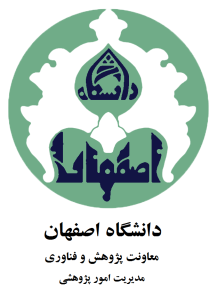 باسمه تعالیکاربرگ پيشنهاده‌هاى حوزۀ ترجمهپيشنهادة رسالة دکتری /  پایان‌نامة کارشناسی ارشد  رشتة ................................... دانشکدة...............................................عنوان پژوهش:مشخصات دانشجو:مشخصات استادان راهنما و مشاور:ثبت پيشنهاده در پژوهشگاه علوم و فناوری اطلاعات ایران (irandoc):هدفمندسازی پایان‌نامه و رساله:شناسۀ اخلاق در پژوهش:                            نیاز دارد   /                                 نیاز ندارد  /                                 در صورت نیاز به شناسۀ اخلاق، بلافاصله پس از تصویب پیشنهاده در گروه، اقدام شود.کليد واژه‌ها:(در صورت نیاز، واژه‌ها تعریف و ارجاع‌دهی شود.)نام متن مبدأنام نويسندۀ متن مبدأموضوع متنترجمهتذکر: هر یک از بخش‌های این صفحه، بر حسب نظر استاد راهنما و گروه آموزشی مى‌تواند در تعداد صفحات بیشتری ارائه شود. مشخصات اثر (متن مبدأ):    الف) عنوان اثر (متن مبدأ) به زبان اصلى:ب) معرفی اجمالىِ اثر (متن مبدأ) و مؤلف آن:ج) موضوع اصلي اثر (متن مبدأ):د) موضوعات بخش‌هاي مختلف اثر (متن مبدأ):ﻫ ) شناسنامۀ اثر (متن مبدأ):مؤلف/گردآورنده: سال انتشار:  	نوبت چاپ:  ناشر:	محل نشر:قطع:تعداد صفحات:تعداد تقريبی کلمات:مشخصات ديگر:روش پيشنهادى ترجمه:ارتباط موضوع اثر با اهداف رشته: (چنانچه اثر بين رشته‌اى است، اشاره شود)بيان ضرورت و اهميت ترجمه / بازترجمۀ اثر با توجه به موارد استفادۀ آن:پيشينه: (ترجمه‌های قبلیِ کلّ اثر يا فصلی از آن، آثار مشابه ترجمه شده)پیش‌بینی دستاوردها و كاربرد نسخۀ تصحيح شده:بخش‌های ضروری پايان‌نامه کارشناسى ارشد: (در صورتى که بخشى ضرورت نداشته باشد، ذيل آن توضيح داده شود)الف) «مقدمۀ مترجم» که شامل موارد زير است:1.	معرفى اجمالى مؤلف و آثار او با استناد به منابع معتبر2.	 معرفى اجمالى متن با استناد به منابع معتبر3.	معرفى اجمالى موضوعِ متن، پيدايش و تحول آن و منابع مرجع در آن4.	کتاب‌شناسىِ مؤلف و متن بر اساس منابع موجود در زبان مبدأ و مقصد5.	ضرورت ترجمۀ متن6.	پيشينة ترجمۀ متن و ضرورت بازترجمۀ آن7.	گزارش اجمالىِ دشوارى‌هاى ترجمۀ متن8.	معرفى روش ترجمه9.	جدول علائم اختصارى (Abbreviation)ب) ارائۀ «متن مقصد» به صورت پيراسته و ويراسته با پانوشت‌ها و پى‌نوشت‌هاى ارجاعى و توضيحى:10.	درج بند به بند متن مبدأ و مقصد براى تسهيلِ امر ارزيابى ترجمه11.	روان‌خوان‌سازى متن مقصد با حرکت‌گذارى موارد التباس و کژتابى، نام‌هاى خاص و اصطلاحات و ضبط آنها به زبان اصلى در پانوشت، نگاشتِ علائم سجاوندى مناسب، حتى الامکان شماره‌گذارى سطور، پاراگراف‌بندى و فصل‌بندى مناسب.12.	گزارش صفحه‌شمارِ متن مبدأ در پانوشت؛13.	مأخذيابى نقل قول‌هايى که ارجاع ناقص دارند (اعم از آيات و روايات و اقوال مأثور و امثال و حکم و شعرها) و گزارش آنها14.	ترجمۀ حواشى مؤلف در پانوشت يا پى‌نوشت و جداسازى آنها از حواشى مترجم15.	دشوارى‌ها و ابهامات متن و گزارش مشکل برابريابىِ واژگان يا عباراتى که مترجم در درستى ترجمۀ آنها ترديد داشته است (در پانوشت‌ها يا پى‌نوشت‌ها)ج) تنظيم و ارائۀ انواع «نمايه‌ها»:16.	نمايه‌هاى عمومى، مانند: آيات، روايات، اقوال مأثور، امثال و حکم، اشعار، نام‌هاى خاص (کسان و کتاب‌ها و جاى‌ها)، براى متون کلاسيک و علمى17.	منابع و مآخذِ متن مبدأ، منابع و مآخذِ ترجمه18.	نمايه‌هاى تخصصى به فراخور متن، مانند: دانش‌واژه‌ها و اصطلاحات، واژگان و تراکيب خاص، معادل‌سازى‌هاى مترجم، و واژه‌نامۀ تخصصى دو زبانۀ دوسويهبخش‌های ضروری رساله دکترى: (در صورتى که بخشى ضرورت نداشته باشد، توضيح داده شود)الف) نگارش مقدمه‌اى توصيفى تحليلى، شامل: معرفى تفصيلى مؤلف و آثار و روزگار او با استناد به منابع دست اول، معرفى تفصيلى متن و موضوعِ آن با استناد به منابع دست اول، پيدايش و تاريخ تحول دانش يا فنى که متن بدان مربوط است و تبيين جايگاه متن در ميان متون مشابه و اثرپذيري‌ها و اثرگذارى‌هاى آن، کتاب‌شناسى مؤلف و متن همراه با نگاه نقادانه، ويژگى‌هاى سبکى متن، ضرورت ترجمه، پيشينۀ ترجمۀ متن و نقد ترجمه‌‌هاى قبلى و بيان ضرورت بازترجمه، گزارش اجمالى حواشىِ مؤلف و اعتبارسنجى و ارزيابى آنها، گزارش اجمالىِ موانع ترجمه، تبيين روش ترجمه، جدول علائم اختصارى (Abbreviation)؛ب) ارائۀ ترجمه‌اى پيراسته همراه با پانوشت‌ها و پى‌نوشت‌هاى ارجاعى و توضيحى، با: رعايت تمام اصول نگارشى و ويرايشى، روان‌خوان‌سازى متن مقصد با حرکت‌گذارى موارد التباس و کژتابى، نام‌هاى خاص و اصطلاحات و ضبط آنها به زبان اصلى در پانوشت، نگاشتِ علائم سجاوندى مناسب، حتى الامکان شماره‌گذارى سطور، پاراگراف‌بندى و فصل‌بندى مناسب، گزارش صفحه‌شمارِ متن مبدأ در پانوشت، مأخذيابى نقل قول‌هايى که ارجاع ناقص دارند (اعم از آيات و روايات و اقوال مأثور و امثال و حکم و شعرها) و گزارش آنها، اعتبارسنجىِ منقولات و مدعاهاى متن و بررسى موارد اختلاف آنها با منابع موجود، نقد محققانۀ متن، ترجمۀ حواشى مؤلف و جداسازى آنها از حواشى مترجم، گزارش دقيق کژتابى‌هاى متن (اعم از خوانش‌هاى گوناگون واژگان و عبارت‌ها و ابيات، احتمالات مربوط به مرجع ضماير و مشار اليه اسماء اشاره، و ...)، دشوارى‌ها و ابهامات متن، و ديگر نويافته‌هاى مترجم؛ گزارش انواع اقتباسات پنهان و آشکار متن از منابع پيش از خود، شرح اعلام کمتر شناخته شدۀ متن، هنجارگريزى‌هاى لغوى، صرفى، نحوى و بلاغى متن، نوآورى‌هاى مؤلف، واژگان نويافتۀ متن يا کاربست‌هاى نويافتۀ واژگان موجود؛ ج) فراهم آوردنِ فهارس فنى، شامل: انواع نمايه‌هاى عمومى و تخصصى به فراخور متن، مانند: آيات، روايات، اقوال مأثور، امثال و حکم، بيت‌ها و مصراع‌ها، نام‌هاى خاص (کسان و کتاب‌ها و جاى‌ها و ...)، دانش‌واژه‌ها و اصطلاحات، واژگان و تراکيب خاص، انواع با هم‌آيى‌ها، معادل‌سازى‌ها، و هر نمايه‌اى که به فهم بهتر ترجمه کمک کند، واژه‌نامۀ تخصصى دو زبانۀ دوسويه، منابع و مآخذِ متن مبدأ، منابع و مآخذِ ترجمه.تصوير کامل متن مبدأ به همراه نمونۀ ترجمه (حد اقل يک صفحه) پيوست شود.نمونة جدول زماني مراحل اجرا:مراجع پژوهش: (بر اساس فرمت اعلام شده توسط شوراى متن‌پژوهى)(ذکر نام واژه‌نامه‌های هم‌عصر مؤلف / متن، يا پيش از آن و استفاده از آنها ضروری است)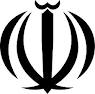 وزارت علوم، تحقيقات و فناوريمعاونت پژوهش و فناوريبه نام خدامنشور اخلاق پژوهشبا استعانت از خداي سبحان و با اعتقاد راسخ به اينكه عالم محضر خداست و او همواره ناظر بر اعمال ماست و به منظور انجام شايستة پژوهش‌هاي اصيل، توليد دانش جديد و بهسازي زندگاني بشر، ما دانشجويان و اعضاي هيئت علمي دانشگاه‌ها و پژوهشگاه‌هاي كشور:تمام تلاش خود را براي كشف حقيقت و فقط حقيقت به كار خواهيم بست و از هر گونه جعل و تحريف در فعاليت‌هاي علمي پرهيز مي‌كنيم.حقوق پژوهشگران، پژوهيدگان (انسان، حيوان، گياه و اشياء)، سازمان‌ها و ساير صاحبان حقوق را به رسميت مي‌شناسيم و در حفظ آن مي‌كوشيم.به مالكيت مادي و معنوي آثار پژوهشي ارج مي‌نهيم، و به انجام پژوهشي اصيل اهتمام ورزيده، از سرقت علمي و ارجاع نامناسب اجتناب مي‌كنيم.ضمن پايبندي به انصاف و اجتناب از هر گونه تبعيض و تعصب، در كلية فعاليت‌هاي پژوهشي رهيافتي نقادانه اتخاذ خواهيم كرد.ضمن امانت‌داري، از منابع و امكانات اقتصادي، انساني و فني موجود استفاده بهره‌ورانه خواهيم كرد.از انتشار غيراخلاقي نتايج پژوهش نظير انتشار موازي همپوشان و چندگانه (تكه‌اي) پرهيز مي‌كنيم.اصل محرمانه بودن و رازداري را محور تمام فعاليت‌هاي پژوهشي خود قرار مي‌دهيم.در همه فعاليت‌هاي پژوهشي به منافع ملي توجه كرده و براي تحقق آن مي‌كوشيم.خويش را ملزم به رعايت كليه هنجارهاي  علمي رشته خود، قوانين و مقررات، سياست‌هاي حرفه‌اي، سازماني، دولتي و راهبردهاي ملي در همه مراحل پژوهش مي‌دانيم. رعايت اصول اخلاق در پژوهش را اقدامي فرهنگي مي‌دانيم و به منظور بالندگي اين فرهنگ، به ترويج و اشاعة آن در جامعه اهتمام مي‌ورزيم.امضاى دانشجو								امضاى استاد راهنما1. فارسی / عربى:2. انگلیسی:نام و نام خانوادگی شماره دانشجوييرشته و گرايشامضارديفنام و نام خانوادگیدانشگاه  و گروه آموزشی/ سایر مؤسساتتخصصراهنما یا مشاورامضانوع ثبتشماره نامة گواهی ثبتتاريخ نامة گواهی ثبتهمانندجوییثبت نهاييكد مأموریت پژوهشي استاد راهنماعنوان مأموریت پژوهشي استاد راهنماسازمان حمايت‌كنندهنوع حمايت یا شماره و مبلغ قراردادرفع نيازهاي ملي	□نشانى موضوع در اسناد بالادستی ملی یا در سازمان‌های مرتبط: انتشارات علمي	□نوع (مقاله، گزارش فنی، کتاب) و محل ارائه: سایر	□توضیحات:زمان مورد نياز بر حسب ماه		مراحل پژوهش123456789101112